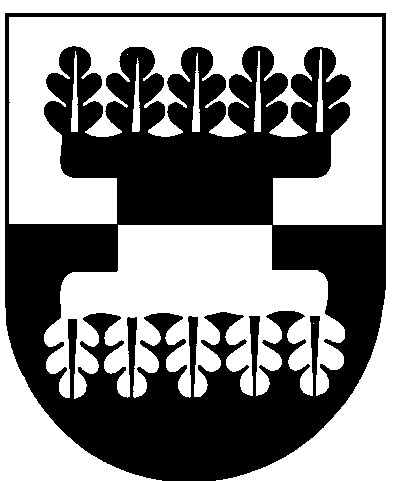 ŠILALĖS RAJONO SAVIVALDYBĖS ADMINISTRACIJOSDIREKTORIUSĮSAKYMASDĖL ŽEMĖS SKLYPO FORMAVIMO IR PERTVARKYMO PROJEKTO RENGIMO   2017 m. kovo 10 d. Nr. DĮV - 298Šilalė	Vadovaudamasis Lietuvos Respublikos vietos savivaldos įstatymo 29  straipsnio 8 dalies 2 punktu, Lietuvos Respublikos teritorijų planavimo įstatymo 20 straipsnio 6 dalies 2 punktu, Žemės sklypų formavimo ir pertvarkymo projektų rengimo ir įgyvendinimo taisyklių, patvirtintų Lietuvos Respublikos žemės ūkio ministro ir Lietuvos Respublikos aplinkos ministro . spalio 4 d. įsakymu Nr.3D-452/D1-513 „Dėl Žemės sklypų formavimo ir pertvarkymo projektų rengimo ir įgyvendinimo taisyklių patvirtinimo“, 21 punktu bei atsižvelgdamas į Jono Elijošaičio 2017 m. vasario 27 d. prašymą: 	 e i d ž i u  pradėti   rengti  žemės sklypo formavimo ir pertvarkymo  projektą namų valdos žemės sklypui, esančiam Šilalės m., Medvėgalio g. 9, suformuoti.	2.  P a v e d u:            2.1. paskelbti  šį  įsakymą  Šilalės rajono savivaldybės  interneto svetainėje www.silale.lt.             2.2. įkelti šį įsakymą į ŽPDRIS informacinę sistemą bei apie priimtą sprendimą, ŽPDRIS priemonėmis, informuoti prašymą pateikusį iniciatorių.            Šis įsakymas gali būti skundžiamas Lietuvos Respublikos administracinių bylų teisenos įstatymo nustatyta tvarka.Direktorius                                                                                                  Raimundas Vaitiekus SUDERINTA                                       SUDERINTA                                      SUDERINTA     Teisės ir viešosios tvarkos skyriaus    Teisės ir viešosios tvarkos skyriaus     Investicijų ir statybos skyriaus vyr. specialistė                                     kalbos tvarkytoja                                 vedėjas  Regina Kvederienė                             Aldona Špečkauskienė                         Faustas Sragauskas2017-03-09                                         2017-03-09                                           2017-03-09      Parengė Investicijų ir statybos skyriaus vyr. specialistėAida Budrikienė2017-03-09